AREAS OF EXPERTISEEssentials of ManagementManagement information SystemBusiness financeTexation ManagementSociology of Health and MedicineSocial workSociology of DevelopmentSociological TheoryNGO ManagementDemographySociology of Human RightsSocial research MethodsLANGUAGESEnglishUrduHindiPunjabiCOMPUTERSKILLSMicrosoft WordMicrosoft ExcelMicrosoft Power PointInternet BrowsingTypingEmailFirst Name of Application CV No 1641396Whatsapp Mobile: +971504753686 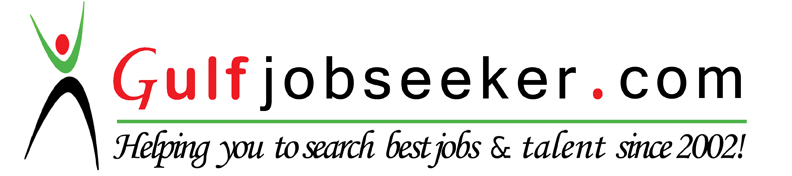 To get contact details of this candidate Purchase our CV Database Access on this link.http://www.gulfjobseeker.com/employer/services/buycvdatabase.php SUMMARYSeeking a challenging work environment to apply my intelligence, knowledge & hard working abilities to achieve organizational goals and objectives with a willingness to form long term relations with that organization.CAREER HISTORYUniversity of GujratEvents managementCore Responsibilities:Seek to understand the perspectives of each person on your team.Listen with a genuine effort to understand. Even the slightest mock or insult will leave a long-term scar.Mutually identify action steps for each employee to help them succeed. Mutual means that you both have input.Check in / inquire on a regular basis for follow-up and to provide any friendly advice or additional help.Noor High School GujranwalaAdministration  [1 YEARS]Core Responsibilities:Provide full admin support to the team and departmentPerform data-entry, documentation, printing and filling dutiesMaintain a proper and user friendly filling and document control system for recordingand tracking of all documentsSupport the officers in daily admin roles and to keep stock of stationary supplies for the departmentPut up purchase requests for all approved purchases for the necessary approvals andverify invoices for the raised purchases upon delivery of goods and services.Create and maintain useful databases for the department Perform some research duties as and when required by the teamAssist the Dept head to maintain a proper attendance and tracking report for the Dept.ACADEMIC QUALIFICATIONUnicersity of the Punjab – PakistanPost Graduate Diploma in Business Management (2014-2015)University of Gujrat - PakistanBS[HONS] in Sociology [2009-2013]COMPETENCIES AND SKILLSExcellent Typing Speed